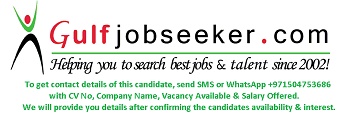  Gulfjobseeker.com CV No:256100E-mail: gulfjobseeker@gmail.com____________________________________________SUMMARY OF QUALIFICATION:A Bachelor of Science in Accountancy graduate with over five years of UAE experience as a Secretary cum Accounts Assistant. A highly skilled professional with expertise in business operations, processes, and procedures. Proficient in management of Accounts Payable, Accounts Receivable, and Account Reconciliations. Exceptional office management skills, quick learner, able to analyze situations and provide innovative solutions.KEY PROFICIENCIES:Hands-on knowledge of related accounting software (Tally)MS Office proficiency (Word, Excel, Outlook)Multitasking abilitiesHardworking and dedicated to assigned taskWriting and verbal communication skillsRecording of accounting transactionsTime managementHighly trustworthy, discreet and ethicalEDUCATIONAL BACKGROUND:Bachelor of Science in Accountancy University of the East,  Graduated 2004WORK EXPERIENCES:AFRASIABI GENERAL TRADING LLCDubai, UAESecretary cum Accounts AssistantSeptember 2009- December 2015Answering telephone calls in a timely and efficient manner, transferring calls as necessary, and dealing with general enquiriesProviding an efficient, effective, and confidential personal secretarial, accounting, and administrative support to the Managing DirectorReviewing and disseminating incoming faxes and assisting with outgoing faxes as necessaryProcessing of Letter of Credit applications with the bankWriting and typing correspondence as requiredEnsuring the accuracy of the company's debits and creditsAdministering online banking functionsRecording daily transactions for the petty cash and ensure that reconciliations are completed on a weekly basisOrdering and maintaining office supplies Coordinating  the delivery and pick up of business-related documents through appropriate courierPreparing and posting accounting transactions on the systemMonitoring all payables for paymentArranging orders with suppliers and ensuring that documentation is in order, with terms and conditions being clearInteracting with suppliers in case of delay in delivery of supplies, receipt of damaged or incorrect quantity of goodsReconciling delivery notes with the purchase ordersPreparing documents such as Bill of Lading draft, Packing List and other documents needed to process the shipmentsScheduling client appointments and maintaining confidential client filesInteracting and negotiating with the logistics service providers regarding the freight costCreating and maintaining the filing systemPerforming general clerical duties such as photocopying, scanning, faxing, and mailingCORBRIDGE GROUP PHILIPPINES INC.Quezon City, PhilippinesAccounting Staff cum ReceptionistOctober 2006- August 2009Recording books of accounts and receipts of courier parcelsPreparing the monthly sales report and following up settlement claims via email or telephonePreparing the incentives and commissions of the sales forceEntertaining guests, clients, and associates in the business industry and provide excellent costumer serviceMaking travel arrangements and reservationsMonitoring  the Accounts ReceivablePerforming  general clerical duties such as photocopying, faxing and mailingMaintaining the office clean and organizedISETANN DEPARTMENT STORE,INC.Manila, PhilippinesAccounting StaffMay 2004- June 2006Processing  the check vouchersRecording books of accountsPreparing  the daily sales reportProviding the clients' billing statementsPERSONAL INFORMATION:Date of Birth:      June 14, 1982Nationality:         FilipinoCivil Status:         SingleLanguage:            Proficient in English and Filipino